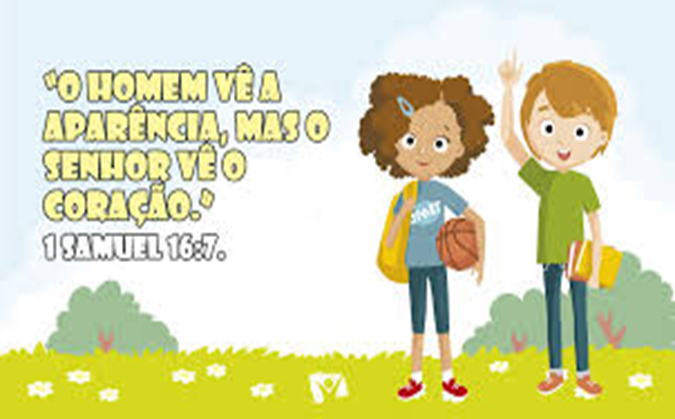 Cronograma de Avaliações  Cronograma de Avaliações  Ano letivo  Série: 4º ano A                        Professora:  Erica Gatti       Atividades Avaliativas AV1 (VALOR 7,0 PONTOS)Atividades Avaliativas AV1 (VALOR 7,0 PONTOS)Atividades Avaliativas AV1 (VALOR 7,0 PONTOS)DISCIPLINADATACONTEÚDO26/10/2020Atividade em folha xerografada. Capítulo 10 – Propriedades da matéria.Capítulo 11 – Transformações da matéria. (Páginas 124 a 146).Atividade em folha xerografada. Capítulo Unidade 4: O cuidado de Deus Capítulo 27: Uma Rainha corajosaCapítulo 28: Alimentado pelos corvos (Páginas 64 a 67)Atividade em folha xerografada. Capítulo 10: Movimentos Populacionais (Páginas 90 a 98)28/10/2020Atividade avaliativa em folha xerografada.Capítulo 9: O mundo no Brasil (Páginas 64 a 74)30/10/2020Atividade em folha xerografada.Capítulo 10: Frações e números decimais (frações com as quatro operações)(Páginas 164 a 180)29/10/2020Atividade em folha xerografada. – 4,0 PONTOSLeitura e interpretação de texto. Produção textual- Entrevista  Gramática: advérbio, adjetivo.  Ortografia: uso do R ou RR, XC, SC. CadernoProjeto ler é uma aventura – (Fichas 30, 31). – 3,0 PONTOSArte R22/10/2020Unidade 4: ARTE URBANACapítulo 13: Artistas RegionaisLivro-Pesquisa da página 68 (exercícios 3,4 e 5); Capítulo: Trânsito na cidadeLivro- Página 71.Inglês27/10/2020Countries and Nationalities. Representar 7 Countries (países) com recortes, fotografias ou desenhos, escrever os nomes dos países e das nacionalidades em inglês.Atividades Avaliativas AV2 (VALOR 10,0 PONTOS)Atividades Avaliativas AV2 (VALOR 10,0 PONTOS)Atividades Avaliativas AV2 (VALOR 10,0 PONTOS)DISCIPLINADATACONTEÚDOAtividade em folha xerografada. Capítulo 12 – Misturas do dia a dia. (Páginas 147 a 162)Atividade em folha xerografada.Capítulo 29: Prova de fogoCapítulo 30: Um menino corajosoCapítulo 31: Perigo em alto mar (Páginas 68 a 72)Atividade em folha xerografada.Capítulo11: Os que chegaram e os que saíram (páginas 101 a 110) Capítulo 12: Migrações internas e atuais no Brasil (páginas 112 a 115) Atividade em folha xerografada.Capítulo 10:  Da África para o Brasil (Páginas 75 a 79)Capítulo 11: Brasil, país de imigrantes (Páginas 82 a 85)Atividade em folha xerografada.Leitura e interpretação de texto: gêneros textuais diversos.Produção textual- Crônica Gramática: Uso dos porquês, sujeito e predicado.  Ortografia: Mal ou mau; uso do S ou SS, M ou NS.Caderno 27/11/2020Atividade em folha xerografada.Capítulo 11: Medidas e comparações(Páginas 183 a 197)24/11/2020- Countries and nationalities – Págs.60, 62, 63, 73 e 75. - Days of the week – Págs.63, 64 e 76. - Numbers – Págs.67, 70 e 76.Arte26 a 30/10/2020Avaliação de flauta. Música: Jingle BellsEd. Física26/10 a 30/10/2020Confeccionar uma raquete de Tênis de Mesa. Será realizado no momento da aula, com auxílio da professora. 